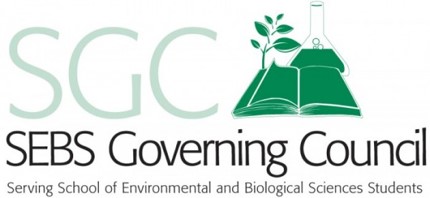 Directions for Undergraduate Program Director Reports:Talk to students in your major, ask around if there are any current academic issues.(ex: class conflicts within the major, issues with professors, etc.Look at Degree Navigator, write down the course requirementsFormulate a list of things you would like to know about the program (corporate connections with the university, current research projects, opportunities for students to get involved, etc.)Email Undergraduate Program Director and Arrange AppointmentFill out Undergraduate Report Sheetemail to vicepresident@sgc.rutgers.edu and complete by December 4th  Name: ______Grace Hageman__________Major: Ecology Evolution and Natural ResourceDate: _____12/2/2019_____________________Semester: ________Fall 2019_____________ Undergraduate Program Director: ________ Suzanne Sukhdeo ____________ UPD Contact Information: ssukhdeo@sebs.rutgers.edu_____________________________________________________________________Major Options - What options are offered within the major? How do they differ?As of now students who are Juniors and Seniors have the option to choose between two curriculums. The one labeled Spring 2018 requires two semesters of Chemistry and lab, two semesters of Physics and Lab, as well as the completion of the old SEBS core requirements. The Spring 2019 options is required for all current sophomores and incoming students and will be completed with the new SEBS core requirements. It requires either two semesters of chemistry and lab or two semesters of physics and lab or one semester of chem and lab and one semester of physics and lab. Total number of students within the major162Goals within the major - What are expectations of student’s post-graduation?The Ecology, Evolution, and Natural Resources Undergraduate Program provides students a means to understand how natural living systems function and evolve and how they can be managed to conserve biodiversity while providing benefits to people. Students may pursue course work that prepares them for traditional careers in resource management or they may take a broader array of courses that meets interests related to the conservation of natural resources and the ecology and evolution of natural systems. Graduates may pursue further study at the graduate level or find career opportunities in academe and in public or private organizations involved in the management of natural resources. The flexibility of this major is intended to meet a variety of student interests and needs. Students are encouraged to organize curricular and elective courses to fulfill simultaneously the requirements of a minor such as the Science Teacher Education Program or a certificate in Environmental GeomaticsMajor Courses - What is the goal of each course? What should students be learning?Goal 1: Explain basic population, community ecology, and ecosystem-level concepts.Goal 2: Describe the evolutionary origins, processes and patterns over geologic time.Goal 3: Create a natural resource management plan demonstrating an understanding of societal values and interests.Goal 4: Develop a comprehensive understanding of software, hardware, field and laboratory techniques commonly used in the study of ecology, evolution, and natural resources management.Goal 5: Demonstrate the ability to design experiments and interpret numeric and graphical data.Goal 6: Think critically and solve problems using evidence-based reasoning.Goal 7: Communicate effectively orally and through written text and graphics.Goal 8: Evaluate ecology, evolution, and natural resource management concepts in a global context.Concerns/Student issues with classes? How to resolve, suggestions?Course Atlas changing the schedule of classes has put several students in risk of not graduating.Things going on within the major (Research, Visitors, Talks, Seminars within the major)Once a year, the department invites an "eminent ecologist" to give a seminar.  Dr. Mary O'Connor will be giving the Eminent Ecologist talk for 2019 on Dec. 5th.  Title "Our changing biosphere: Understanding our future from first principles"Research OpportunitiesThe Department of Ecology, Evolution, and Natural Resources (DEENR) provides a wide variety of research opportunities for students in the major. DEENR undergraduate student researchers study lizard endocrinology, ethnobotany and herbal medicine, resistance of diatoms to infection, bioinformatics of algae, gecko behavior, archeology, and cataloging native bee diversity. Almost all professors have opportunities for students to work with them doing research. Job Outlook, suggestions for students in this major (ex: organizations to join, news to pay attention to)Grads have gotten jobs with US Fish & Wildlife.  I am on the mailing list for that government agency.  Faculty also send me internships/job opportunities.  My advice is to always do a quick read of my emails.  Also, apply for all scholarships.Changes within the major in the upcoming year?   No major changes.Other Suggestions